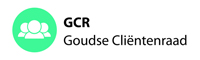 verslag besluitenlijstverslag besluitenlijstverslag besluitenlijstverslag besluitenlijstverslag besluitenlijstVergaderingVergadering22 april 2021, 10:30 – 12:30 uur, locatie: via ZoomAanwezig VerhinderdGASDNotulistGastAanwezig VerhinderdGASDNotulistGastTon de Korte (voorzitter)Adriaan Horrevorts (secretaris)Jon van Langeveld (penningmeester)Cora BoxmaCarla WellerPaul WiltenburgColette van der WeesGuido PrinsenbergDymphna Bazen en Paula de WaalMarion van LeeuwenTonny Sluijs (Afscheid van Linda Gruteke)2 ambtenaren m.b.t. de presentatie VerkeerscirculatieplanTon de Korte (voorzitter)Adriaan Horrevorts (secretaris)Jon van Langeveld (penningmeester)Cora BoxmaCarla WellerPaul WiltenburgColette van der WeesGuido PrinsenbergDymphna Bazen en Paula de WaalMarion van LeeuwenTonny Sluijs (Afscheid van Linda Gruteke)2 ambtenaren m.b.t. de presentatie VerkeerscirculatieplanTon de Korte (voorzitter)Adriaan Horrevorts (secretaris)Jon van Langeveld (penningmeester)Cora BoxmaCarla WellerPaul WiltenburgColette van der WeesGuido PrinsenbergDymphna Bazen en Paula de WaalMarion van LeeuwenTonny Sluijs (Afscheid van Linda Gruteke)2 ambtenaren m.b.t. de presentatie VerkeerscirculatieplanTon de Korte (voorzitter)Adriaan Horrevorts (secretaris)Jon van Langeveld (penningmeester)Cora BoxmaCarla WellerPaul WiltenburgColette van der WeesGuido PrinsenbergDymphna Bazen en Paula de WaalMarion van LeeuwenTonny Sluijs (Afscheid van Linda Gruteke)2 ambtenaren m.b.t. de presentatie VerkeerscirculatieplanNrNotulen/ActiepuntenNotulen/ActiepuntenNotulen/ActiepuntenNotulen/ActiepuntenNotulen/Actiepuntendoordoorgereed1.Presentatie door ambtenaren m.b.t. Verkeerscirculatieplan (VCP) met een uitgebreide toelichting t.a.v. de Top 10 maatregelen.GCR vraagt aandacht voor: -de bereikbaarheid van de binnenstad voor mensen met een beperking-openbaar vervoer Achterwillens, Middenwillens en CS Goverwelle-aanpak stijle (tijdelijke) drempels-voldoende parkeerplaatsen voor gehandicapten met de juiste maatvoering.Gemeente maakt steeds de afweging hoe een en ander beter kan, maar heeft wel te maken met een kosten-baten plaatje. Wat betreft de binnenstad zal worden gestuurd op toegankelijkheid, en blijft de mogelijkheid voor mensen met een beperking om in de binnenstad te komen. Aantal parkeerplaatsen voor gehandicapten blijft gehandhaafd.De raad neemt in juni aanstaande een besluit over het VCP --> geld beschikbaar in 2022 --> uitvoering VCP in 2022/2023.Het GAB is nauw betrokken bij het VCP en heeft hierover vragen gesteld aan de gemeente.Afspraak: het antwoord op de GAB vragen wordt afgewacht --> Carla vraagt de GCR leden om ideeën m.b.t. het VCP aan haar te mailen --> als apart agendapunt agenderen voor de volgende vergadering.Presentatie door ambtenaren m.b.t. Verkeerscirculatieplan (VCP) met een uitgebreide toelichting t.a.v. de Top 10 maatregelen.GCR vraagt aandacht voor: -de bereikbaarheid van de binnenstad voor mensen met een beperking-openbaar vervoer Achterwillens, Middenwillens en CS Goverwelle-aanpak stijle (tijdelijke) drempels-voldoende parkeerplaatsen voor gehandicapten met de juiste maatvoering.Gemeente maakt steeds de afweging hoe een en ander beter kan, maar heeft wel te maken met een kosten-baten plaatje. Wat betreft de binnenstad zal worden gestuurd op toegankelijkheid, en blijft de mogelijkheid voor mensen met een beperking om in de binnenstad te komen. Aantal parkeerplaatsen voor gehandicapten blijft gehandhaafd.De raad neemt in juni aanstaande een besluit over het VCP --> geld beschikbaar in 2022 --> uitvoering VCP in 2022/2023.Het GAB is nauw betrokken bij het VCP en heeft hierover vragen gesteld aan de gemeente.Afspraak: het antwoord op de GAB vragen wordt afgewacht --> Carla vraagt de GCR leden om ideeën m.b.t. het VCP aan haar te mailen --> als apart agendapunt agenderen voor de volgende vergadering.Presentatie door ambtenaren m.b.t. Verkeerscirculatieplan (VCP) met een uitgebreide toelichting t.a.v. de Top 10 maatregelen.GCR vraagt aandacht voor: -de bereikbaarheid van de binnenstad voor mensen met een beperking-openbaar vervoer Achterwillens, Middenwillens en CS Goverwelle-aanpak stijle (tijdelijke) drempels-voldoende parkeerplaatsen voor gehandicapten met de juiste maatvoering.Gemeente maakt steeds de afweging hoe een en ander beter kan, maar heeft wel te maken met een kosten-baten plaatje. Wat betreft de binnenstad zal worden gestuurd op toegankelijkheid, en blijft de mogelijkheid voor mensen met een beperking om in de binnenstad te komen. Aantal parkeerplaatsen voor gehandicapten blijft gehandhaafd.De raad neemt in juni aanstaande een besluit over het VCP --> geld beschikbaar in 2022 --> uitvoering VCP in 2022/2023.Het GAB is nauw betrokken bij het VCP en heeft hierover vragen gesteld aan de gemeente.Afspraak: het antwoord op de GAB vragen wordt afgewacht --> Carla vraagt de GCR leden om ideeën m.b.t. het VCP aan haar te mailen --> als apart agendapunt agenderen voor de volgende vergadering.Presentatie door ambtenaren m.b.t. Verkeerscirculatieplan (VCP) met een uitgebreide toelichting t.a.v. de Top 10 maatregelen.GCR vraagt aandacht voor: -de bereikbaarheid van de binnenstad voor mensen met een beperking-openbaar vervoer Achterwillens, Middenwillens en CS Goverwelle-aanpak stijle (tijdelijke) drempels-voldoende parkeerplaatsen voor gehandicapten met de juiste maatvoering.Gemeente maakt steeds de afweging hoe een en ander beter kan, maar heeft wel te maken met een kosten-baten plaatje. Wat betreft de binnenstad zal worden gestuurd op toegankelijkheid, en blijft de mogelijkheid voor mensen met een beperking om in de binnenstad te komen. Aantal parkeerplaatsen voor gehandicapten blijft gehandhaafd.De raad neemt in juni aanstaande een besluit over het VCP --> geld beschikbaar in 2022 --> uitvoering VCP in 2022/2023.Het GAB is nauw betrokken bij het VCP en heeft hierover vragen gesteld aan de gemeente.Afspraak: het antwoord op de GAB vragen wordt afgewacht --> Carla vraagt de GCR leden om ideeën m.b.t. het VCP aan haar te mailen --> als apart agendapunt agenderen voor de volgende vergadering.Presentatie door ambtenaren m.b.t. Verkeerscirculatieplan (VCP) met een uitgebreide toelichting t.a.v. de Top 10 maatregelen.GCR vraagt aandacht voor: -de bereikbaarheid van de binnenstad voor mensen met een beperking-openbaar vervoer Achterwillens, Middenwillens en CS Goverwelle-aanpak stijle (tijdelijke) drempels-voldoende parkeerplaatsen voor gehandicapten met de juiste maatvoering.Gemeente maakt steeds de afweging hoe een en ander beter kan, maar heeft wel te maken met een kosten-baten plaatje. Wat betreft de binnenstad zal worden gestuurd op toegankelijkheid, en blijft de mogelijkheid voor mensen met een beperking om in de binnenstad te komen. Aantal parkeerplaatsen voor gehandicapten blijft gehandhaafd.De raad neemt in juni aanstaande een besluit over het VCP --> geld beschikbaar in 2022 --> uitvoering VCP in 2022/2023.Het GAB is nauw betrokken bij het VCP en heeft hierover vragen gesteld aan de gemeente.Afspraak: het antwoord op de GAB vragen wordt afgewacht --> Carla vraagt de GCR leden om ideeën m.b.t. het VCP aan haar te mailen --> als apart agendapunt agenderen voor de volgende vergadering.Allen/secretarisAllen/secretarisMei ‘212.Agenda en vorig verslag d.d. 18-03-2021Eventuele opmerkingen op het verslag zullen per mail naar Tonny worden gestuurd.De A&B lijst d.d. 01-04-2021 wordt nog bijgewerkt.Naar aanleiding van de besluitenlijst:Stand van zaken sollicitaties GCR leden: 3 sollicitatiebrieven ontvangen  --> voorzitter roept allen op in het eigen netwerk op zoek te gaan naar geschikte kandidaten.Navraag huishoudelijke hulp: voorzitter zal in het volgende agenda overleg met de CAG vragen naar de stand van zaken.Agenda en vorig verslag d.d. 18-03-2021Eventuele opmerkingen op het verslag zullen per mail naar Tonny worden gestuurd.De A&B lijst d.d. 01-04-2021 wordt nog bijgewerkt.Naar aanleiding van de besluitenlijst:Stand van zaken sollicitaties GCR leden: 3 sollicitatiebrieven ontvangen  --> voorzitter roept allen op in het eigen netwerk op zoek te gaan naar geschikte kandidaten.Navraag huishoudelijke hulp: voorzitter zal in het volgende agenda overleg met de CAG vragen naar de stand van zaken.Agenda en vorig verslag d.d. 18-03-2021Eventuele opmerkingen op het verslag zullen per mail naar Tonny worden gestuurd.De A&B lijst d.d. 01-04-2021 wordt nog bijgewerkt.Naar aanleiding van de besluitenlijst:Stand van zaken sollicitaties GCR leden: 3 sollicitatiebrieven ontvangen  --> voorzitter roept allen op in het eigen netwerk op zoek te gaan naar geschikte kandidaten.Navraag huishoudelijke hulp: voorzitter zal in het volgende agenda overleg met de CAG vragen naar de stand van zaken.Agenda en vorig verslag d.d. 18-03-2021Eventuele opmerkingen op het verslag zullen per mail naar Tonny worden gestuurd.De A&B lijst d.d. 01-04-2021 wordt nog bijgewerkt.Naar aanleiding van de besluitenlijst:Stand van zaken sollicitaties GCR leden: 3 sollicitatiebrieven ontvangen  --> voorzitter roept allen op in het eigen netwerk op zoek te gaan naar geschikte kandidaten.Navraag huishoudelijke hulp: voorzitter zal in het volgende agenda overleg met de CAG vragen naar de stand van zaken.Agenda en vorig verslag d.d. 18-03-2021Eventuele opmerkingen op het verslag zullen per mail naar Tonny worden gestuurd.De A&B lijst d.d. 01-04-2021 wordt nog bijgewerkt.Naar aanleiding van de besluitenlijst:Stand van zaken sollicitaties GCR leden: 3 sollicitatiebrieven ontvangen  --> voorzitter roept allen op in het eigen netwerk op zoek te gaan naar geschikte kandidaten.Navraag huishoudelijke hulp: voorzitter zal in het volgende agenda overleg met de CAG vragen naar de stand van zaken.AllenVoorzitterAllenVoorzitterMei ‘21Mei ‘213.GCR lopende zaken Adviesaanvraag aanbesteding hulpmiddelen en regionale afstemmingVoorzitter heeft een reactie ontvangen van Carla en Cora op basis waarvan hij een concept tekst zal opstellen. Carla zal nog input aanleveren vanuit de GAB.Adviesaanvraag regiovisie Jeugd en WMOGASD is hiermee bezig en zal het concept advies aan Adriaan en Paul voorleggen, waarna het advies aan de GCR zal worden toegestuurd.WoonzorgvisieNog niet ontvangen en wordt geagendeerd voor een volgende vergadering.Gespreksleidraad “in gesprek met cliënten” (zie infoblad april)Adriaan hoopt 23-04-2021 te kunnen deelnemen aan een ZOOM bijeenkomst over dit onderwerp, maar zijn microfoon werkt vandaag niet.Desnoods zal hij een nieuwe afspraak inplannen. Als de techniek morgen wel goed werkt zal hij in de volgende vergadering een terugkoppeling geven van de bijeenkomst. GCR lopende zaken Adviesaanvraag aanbesteding hulpmiddelen en regionale afstemmingVoorzitter heeft een reactie ontvangen van Carla en Cora op basis waarvan hij een concept tekst zal opstellen. Carla zal nog input aanleveren vanuit de GAB.Adviesaanvraag regiovisie Jeugd en WMOGASD is hiermee bezig en zal het concept advies aan Adriaan en Paul voorleggen, waarna het advies aan de GCR zal worden toegestuurd.WoonzorgvisieNog niet ontvangen en wordt geagendeerd voor een volgende vergadering.Gespreksleidraad “in gesprek met cliënten” (zie infoblad april)Adriaan hoopt 23-04-2021 te kunnen deelnemen aan een ZOOM bijeenkomst over dit onderwerp, maar zijn microfoon werkt vandaag niet.Desnoods zal hij een nieuwe afspraak inplannen. Als de techniek morgen wel goed werkt zal hij in de volgende vergadering een terugkoppeling geven van de bijeenkomst. GCR lopende zaken Adviesaanvraag aanbesteding hulpmiddelen en regionale afstemmingVoorzitter heeft een reactie ontvangen van Carla en Cora op basis waarvan hij een concept tekst zal opstellen. Carla zal nog input aanleveren vanuit de GAB.Adviesaanvraag regiovisie Jeugd en WMOGASD is hiermee bezig en zal het concept advies aan Adriaan en Paul voorleggen, waarna het advies aan de GCR zal worden toegestuurd.WoonzorgvisieNog niet ontvangen en wordt geagendeerd voor een volgende vergadering.Gespreksleidraad “in gesprek met cliënten” (zie infoblad april)Adriaan hoopt 23-04-2021 te kunnen deelnemen aan een ZOOM bijeenkomst over dit onderwerp, maar zijn microfoon werkt vandaag niet.Desnoods zal hij een nieuwe afspraak inplannen. Als de techniek morgen wel goed werkt zal hij in de volgende vergadering een terugkoppeling geven van de bijeenkomst. GCR lopende zaken Adviesaanvraag aanbesteding hulpmiddelen en regionale afstemmingVoorzitter heeft een reactie ontvangen van Carla en Cora op basis waarvan hij een concept tekst zal opstellen. Carla zal nog input aanleveren vanuit de GAB.Adviesaanvraag regiovisie Jeugd en WMOGASD is hiermee bezig en zal het concept advies aan Adriaan en Paul voorleggen, waarna het advies aan de GCR zal worden toegestuurd.WoonzorgvisieNog niet ontvangen en wordt geagendeerd voor een volgende vergadering.Gespreksleidraad “in gesprek met cliënten” (zie infoblad april)Adriaan hoopt 23-04-2021 te kunnen deelnemen aan een ZOOM bijeenkomst over dit onderwerp, maar zijn microfoon werkt vandaag niet.Desnoods zal hij een nieuwe afspraak inplannen. Als de techniek morgen wel goed werkt zal hij in de volgende vergadering een terugkoppeling geven van de bijeenkomst. GCR lopende zaken Adviesaanvraag aanbesteding hulpmiddelen en regionale afstemmingVoorzitter heeft een reactie ontvangen van Carla en Cora op basis waarvan hij een concept tekst zal opstellen. Carla zal nog input aanleveren vanuit de GAB.Adviesaanvraag regiovisie Jeugd en WMOGASD is hiermee bezig en zal het concept advies aan Adriaan en Paul voorleggen, waarna het advies aan de GCR zal worden toegestuurd.WoonzorgvisieNog niet ontvangen en wordt geagendeerd voor een volgende vergadering.Gespreksleidraad “in gesprek met cliënten” (zie infoblad april)Adriaan hoopt 23-04-2021 te kunnen deelnemen aan een ZOOM bijeenkomst over dit onderwerp, maar zijn microfoon werkt vandaag niet.Desnoods zal hij een nieuwe afspraak inplannen. Als de techniek morgen wel goed werkt zal hij in de volgende vergadering een terugkoppeling geven van de bijeenkomst. VoorzitterCarlaVoorzitterSecretarisSecretarisVoorzitterCarlaVoorzitterSecretarisSecretarisMei ‘21Mei ‘21Mei ‘21Mei ‘21Mei ‘214. Wat verder ter tafel komtDe vorige keer is een presentatie gehouden over de vernieuwing van de Sociale Dienst. Carla vraagt of de GCR deze presentatie kan ontvangen?Voorzitter zal hiervoor zorgdragen.Wat verder ter tafel komtDe vorige keer is een presentatie gehouden over de vernieuwing van de Sociale Dienst. Carla vraagt of de GCR deze presentatie kan ontvangen?Voorzitter zal hiervoor zorgdragen.Wat verder ter tafel komtDe vorige keer is een presentatie gehouden over de vernieuwing van de Sociale Dienst. Carla vraagt of de GCR deze presentatie kan ontvangen?Voorzitter zal hiervoor zorgdragen.Wat verder ter tafel komtDe vorige keer is een presentatie gehouden over de vernieuwing van de Sociale Dienst. Carla vraagt of de GCR deze presentatie kan ontvangen?Voorzitter zal hiervoor zorgdragen.Wat verder ter tafel komtDe vorige keer is een presentatie gehouden over de vernieuwing van de Sociale Dienst. Carla vraagt of de GCR deze presentatie kan ontvangen?Voorzitter zal hiervoor zorgdragen.VoorzitterVoorzitterMei ‘215.GASD-zakenRegiovisie Jeugd & WMO (bespreking eerste ruwe tekst) + preventieovereenkomstToelichting door ambtenaren over monitoring en sturing in het Sociaal DomeinGASD-zakenRegiovisie Jeugd & WMO (bespreking eerste ruwe tekst) + preventieovereenkomstToelichting door ambtenaren over monitoring en sturing in het Sociaal DomeinGASD-zakenRegiovisie Jeugd & WMO (bespreking eerste ruwe tekst) + preventieovereenkomstToelichting door ambtenaren over monitoring en sturing in het Sociaal DomeinGASD-zakenRegiovisie Jeugd & WMO (bespreking eerste ruwe tekst) + preventieovereenkomstToelichting door ambtenaren over monitoring en sturing in het Sociaal DomeinGASD-zakenRegiovisie Jeugd & WMO (bespreking eerste ruwe tekst) + preventieovereenkomstToelichting door ambtenaren over monitoring en sturing in het Sociaal Domein6. Sluiting/ rondvraagVoorzitter wil met de GCR leden ieder afzonderlijk een afspraak maken voor een wandeling/koffie to-go. Hij zal hiervoor het initiatief nemen.Sluiting/ rondvraagVoorzitter wil met de GCR leden ieder afzonderlijk een afspraak maken voor een wandeling/koffie to-go. Hij zal hiervoor het initiatief nemen.Sluiting/ rondvraagVoorzitter wil met de GCR leden ieder afzonderlijk een afspraak maken voor een wandeling/koffie to-go. Hij zal hiervoor het initiatief nemen.Sluiting/ rondvraagVoorzitter wil met de GCR leden ieder afzonderlijk een afspraak maken voor een wandeling/koffie to-go. Hij zal hiervoor het initiatief nemen.Sluiting/ rondvraagVoorzitter wil met de GCR leden ieder afzonderlijk een afspraak maken voor een wandeling/koffie to-go. Hij zal hiervoor het initiatief nemen.VoorzitterVoorzitterMei ‘21